20…/20… AKADEMİK YILIERASMUS+ KA107 ULUSLARARASI KREDİ HAREKETLİLİĞİ PROGRAMI PERSONEL DERS VERME / EĞİTİM ALMA HAREKETLİLİĞİ PROGRAMI ÖN BAŞVURU FORMU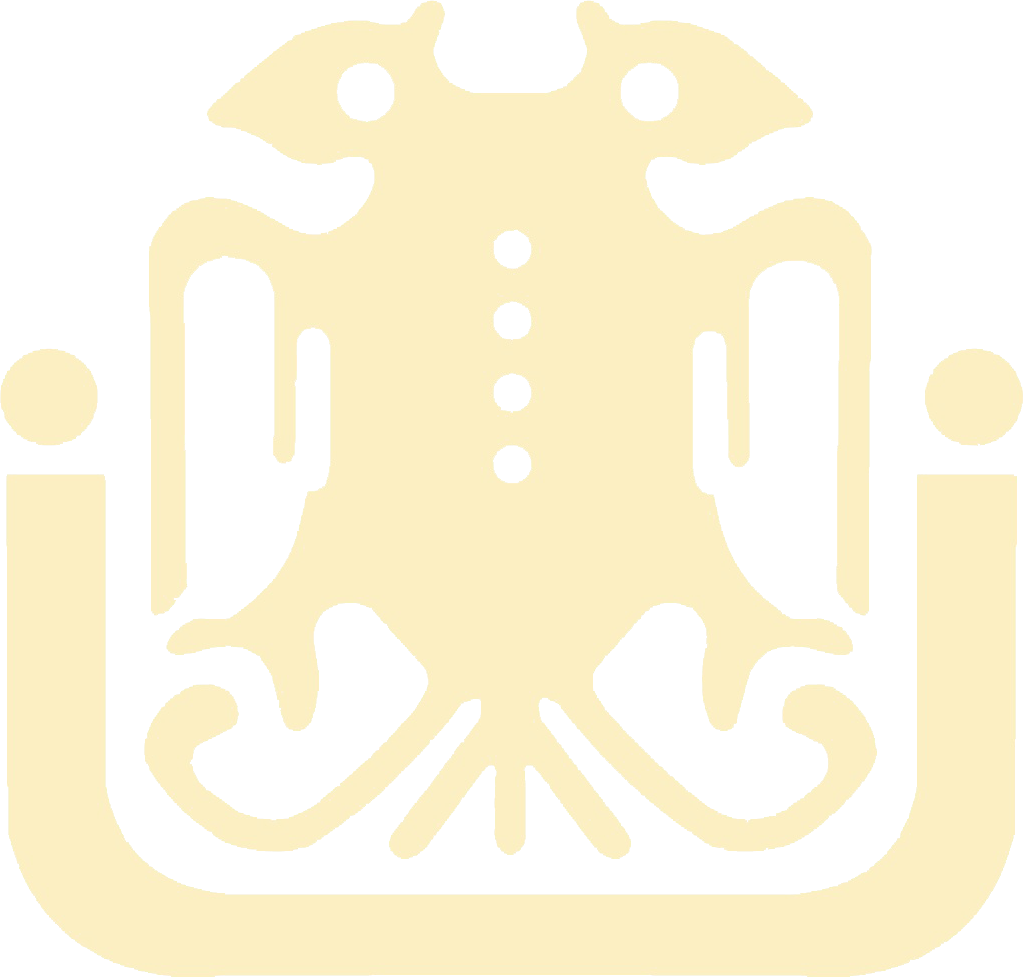 Ekli Belgeler:  Dil Belgesi  Engellilik Belgesi  Gazi personel/ Şehit eş ve çocuğu belgesi(ÖNEMLİ NOT: İmzanız ıslak imza olmalıdır. Kopyala yapıştır vb. şekillerde atmayınız. Belgenizi çıktı alıp imzalayıp gönderiniz. Belgeniz hazır olduğunda bu notu siliniz.)Tarih:              İmza:Adı ve Soyadı (Akademik Unvanı)Fakülte / BölümTelefonE -PostaDaha Önce Programdan Faydalandınız mı? Hayır      Evet, Faydalanılan Akademik Yıl:Başvurulan Program Personel Ders Verme Hareketliliği Personel Eğitim Alma Hareketliliği